Moroccan Lentil Soup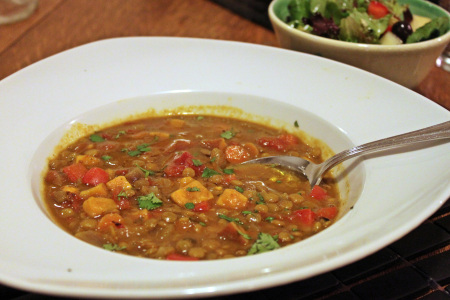 Freezer Package Ingredients:1 ¾ c red lentils2 c chopped onions2 c chopped carrots3 c chopped cauliflower4 cloves garlic minced1 can (28 oz) diced tomatoes2 T tomato paste2 T lemon juice1 tsp cumin1 tsp ground coriander 1 tsp ground turmeric¼ tsp ground cinnamon¼ tsp ground pepperOther Ingredients:6 cups meat or vegetable broth2 cups water4 c fresh spinach (10 oz bag or equivalent frozen)½ c fresh cilantrodash of olive oilAdd broth, water and freezer package to a large pot.  Cook, stirring occasionally to separate frozen chunks for 45-55 minutes, add spinach the last 15 minutes, stir in a little olive oil for flavor at end of cooking, garnish with cilantro.  The cilantro can be added to freezer package instead, for convenience.